 www.astekglobe.com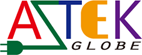 APD005 SERIES  5W DC DC Car ChargerFeatures*DC DC Car Adapter*Non-Isolated*Protections: Short Circuit/Overcurrent/ Overvoltage*Low Ripple Noise*100% Burn-in test High Ambient Temp(40°C)Application: Car charger, Automobile charger, Vehicle adapterInput Voltage: 10.5-28VDCInput current: 1A max.OutputOver Voltage Protection/Short Circuit Protection: Auto RecoveryRipple & Noise: 300mV max.Part No          O/P Voltage    O/P Current(max.)   watt Max       APD005-S09      3~9V            1.5A            5WAPD005-S24      12-24V          0.5A            6WGeneral Specification                              Efficiency Level : >=75%Operating Temperature: 0~40degree CStorage Temperature: -20~85degree CSafety: Meet CE and FCC                                       Mechanical Drawing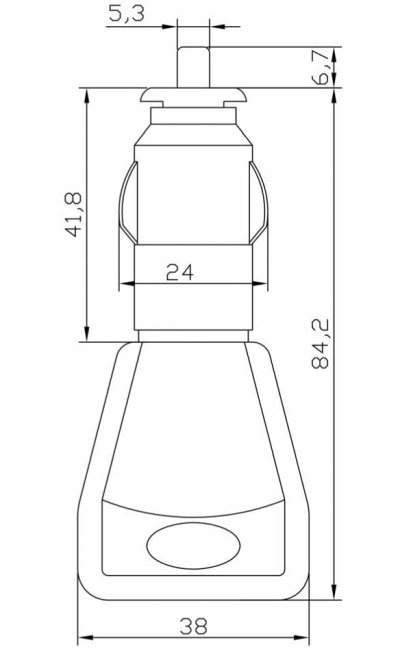 